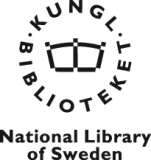 Statistik över antal referensfrågor under ett kalenderårMätningen utförs genom stickprov under två valfria normalveckor. De veckor som undersöks väljs ut av det enskilda biblioteket med hänsyn till den lokala situationen. Undersökningsveckorna bör inte förläggas i anslutning till ex. större helger, terminsstart eller till andra tidpunkter då yttre omständigheter kan påverka resultatet i väsentlig omfattning.Utifrån de två undersökningsveckorna räknas ett medelvärde ut som sedan extrapoleras till att gälla ett helt år. Resultatet förs in som svar på fråga 22 i statistikenkäten. Servicesställets namn:Servicesställets namn:Servicesställets namn:Undersökningsvecka 1Antal inkomna referensfrågor- varav antal referensfrågor som kommit in på elektronisk vägMåndagTisdag+Onsdag+Torsdag+Fredag+Lördag+Söndag+Undersökningsvecka 2Måndag+Tisdag+Onsdag+Torsdag+Fredag+Lördag+Söndag+Summa A =Summa B=Beräkningen görs så här:Dividera summa A med 2/Multiplicera med antalet öppna veckor per år*Summa antal referensfrågor per år=Beräkningen görs så här:Dividera summa B med 2/Multiplicera med antalet öppna veckor per år*Summa antal elektroniska referensfrågor per år=